ThinkScriptsDISCLAIMER: These are provided, without warranty, or guarantee of accuracy. You’re responsible for your own trading decisions. Step 1Open Thinkorswim, Go to Charts, Click 'Studies' then Click 'Edit Studies'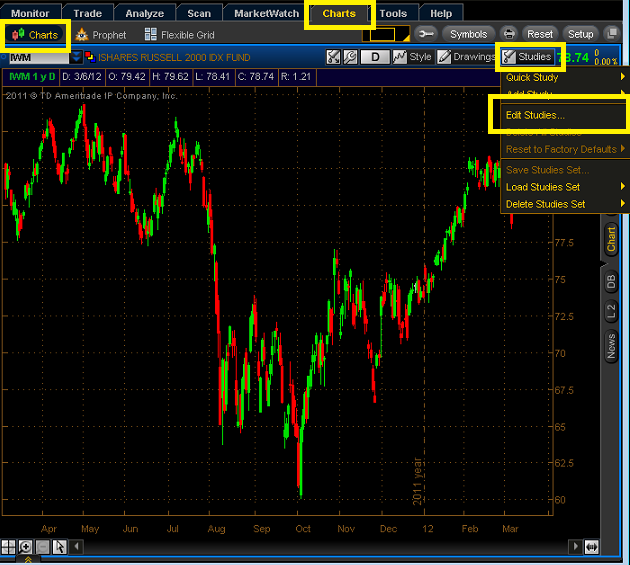 Step 2In the Edit Studies and Strategies Menu, Click 'Import'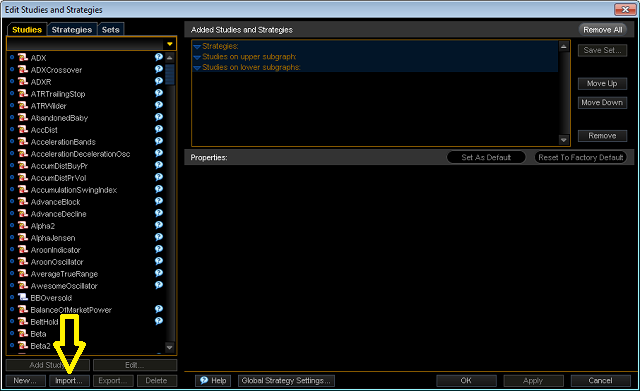 Step 3In the 'Load Studies' mentu, navigate to the folder that has the study, then select the study and click 'Open'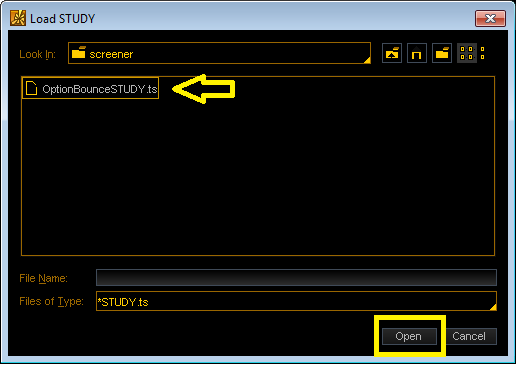 Step 4The script is now imported into Thinkorswim, but you now must add it to your chart. To do this, in the 'Edit Studies and Strategies' menu, navigate to OptionBouncev1 in the 'studies' submenu. Highlight it, then click 'add study.'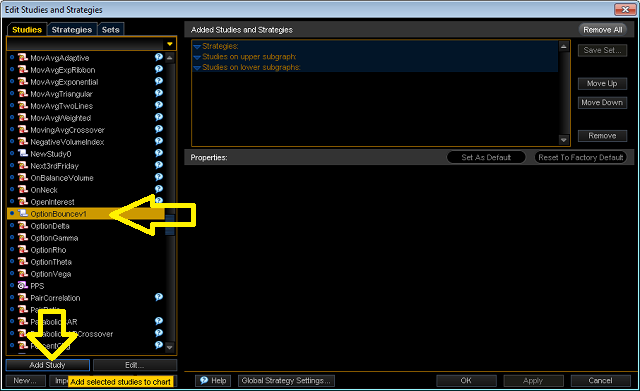 Step 5Once the script has been made active, click 'Apply' then 'OK'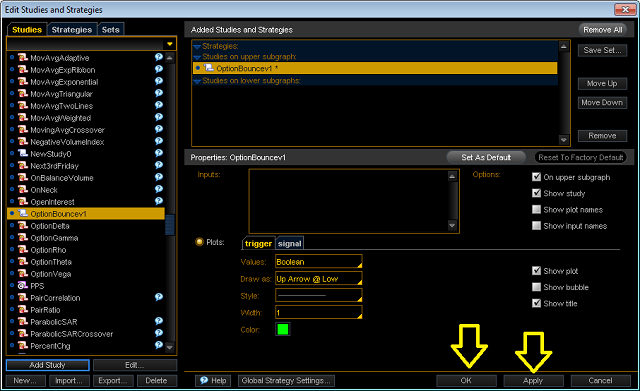 